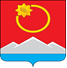 АДМИНИСТРАЦИЯ ТЕНЬКИНСКОГО МУНИЦИПАЛЬНОГО ОКРУГАМАГАДАНСКОЙ ОБЛАСТИП О С Т А Н О В Л Е Н И Е      13.04.2023 № 149-па                п. Усть-ОмчугО признании утратившими силу некоторых постановлений администрации Тенькинского городского округа Магаданской областиВ целях приведения нормативной правовой базы администрации Тенькинского муниципального округа в соответствие с действующими нормативными правовыми актами, администрация Тенькинского муниципального округа Магаданской области п о с т а н о в л я е т:1. Признать утратившими силу:1.1. Постановление администрации Тенькинского городского округа Магаданской области от 10 декабря 2020 года № 329-па «Об утверждении «Положения и состава комиссии по делам несовершеннолетних и защите их прав при администрации Тенькинского городского округа Магаданской области»; 1.2. Постановление администрации Тенькинского городского округа Магаданской области от 12 мая 2022 года № 152-па «О внесении изменений в постановление администрации Тенькинского городского округа Магаданской области от 10 декабря 2020 года № 329-па «Об утверждении «Положения и состава комиссии по делам несовершеннолетних и защите их прав при администрации Тенькинского городского округа Магаданской области».  2. Контроль за исполнением настоящего постановления возложить на первого заместителя главы администрации Тенькинского муниципального округа Магаданской области. 3. Настоящее постановление подлежит официальному опубликованию (обнародованию).И. о. главы Тенькинского муниципального округа                            Е. Ю. Реброва